Девиз мероприятия: «Относись к другому так, как ты хотел бы, чтобы относились к тебе»Отчет о проведении акции «Урок толерантности» в МОУ «СОШ №2» с. п. ИсламейВести с уроков: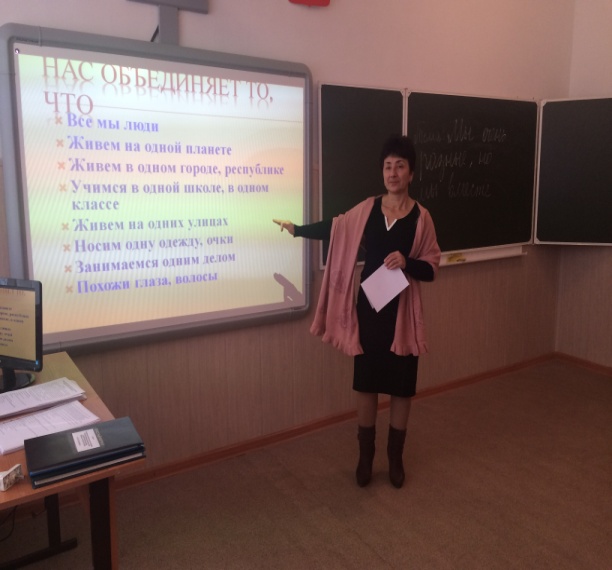 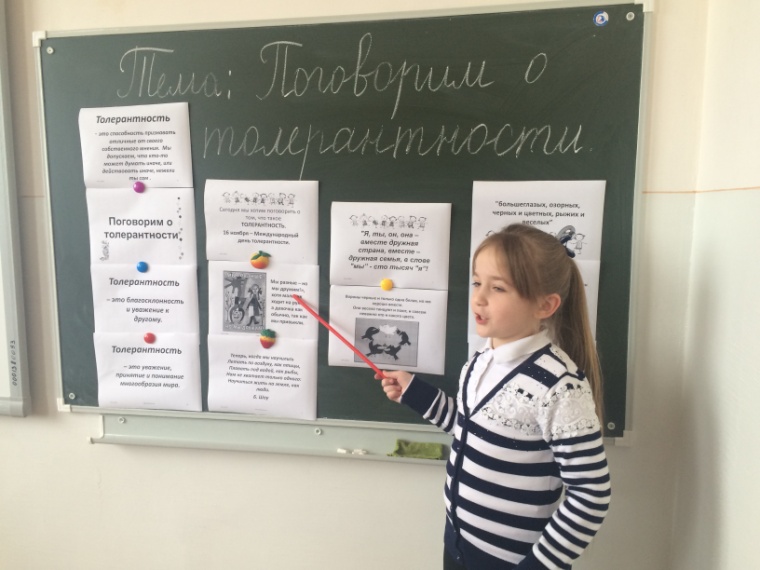 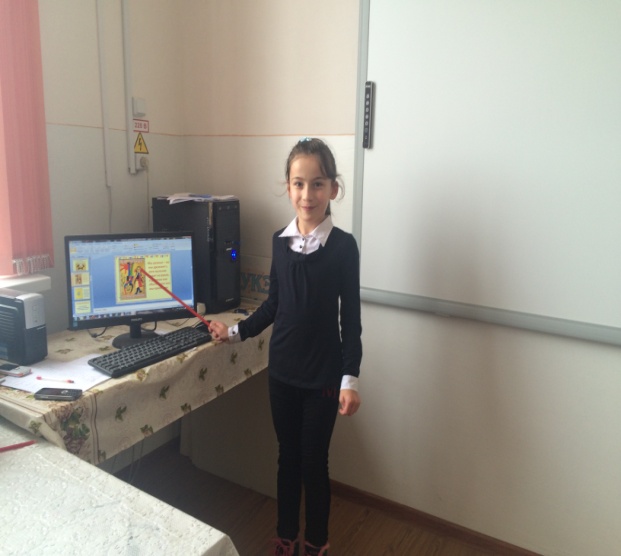 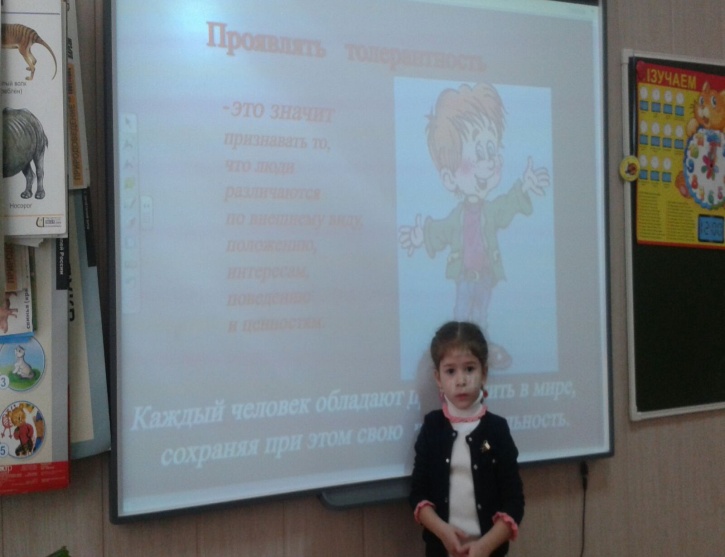 Анкетирование учащихся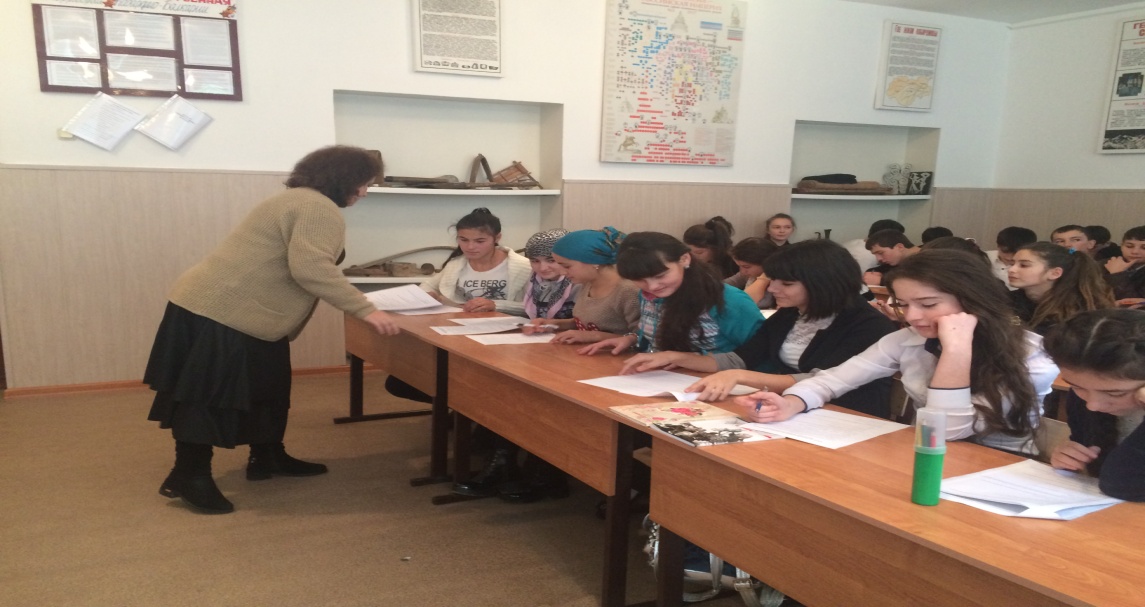 Тренинг «Гармония в многообразии».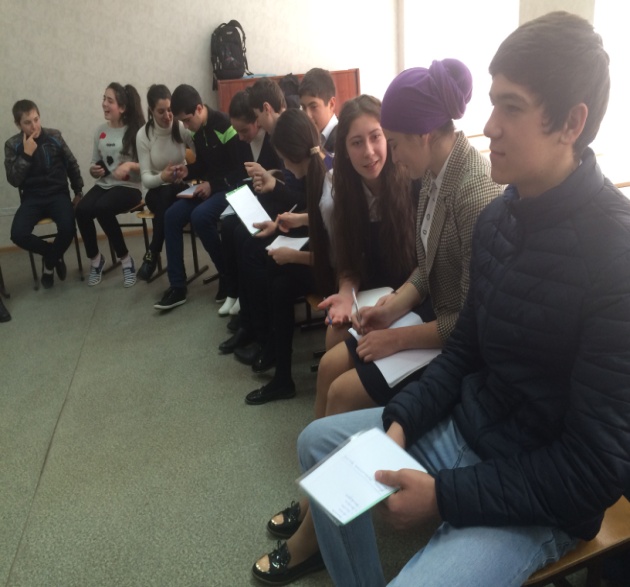 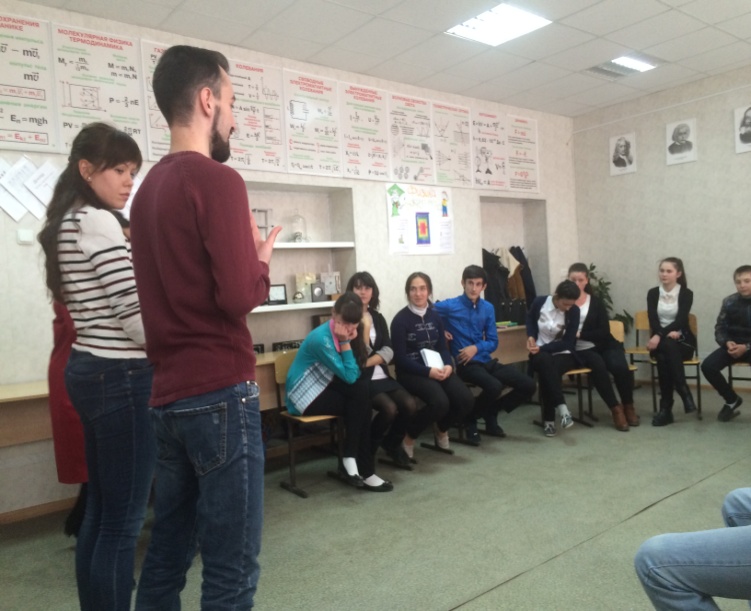 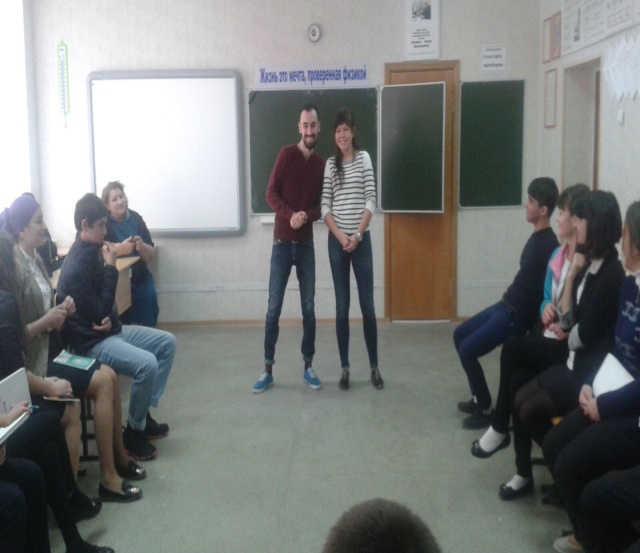 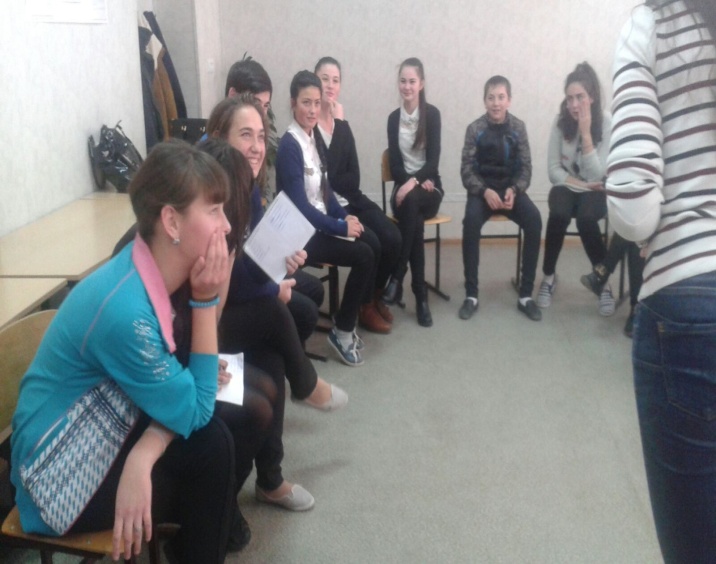 Тренинг «T-shirt»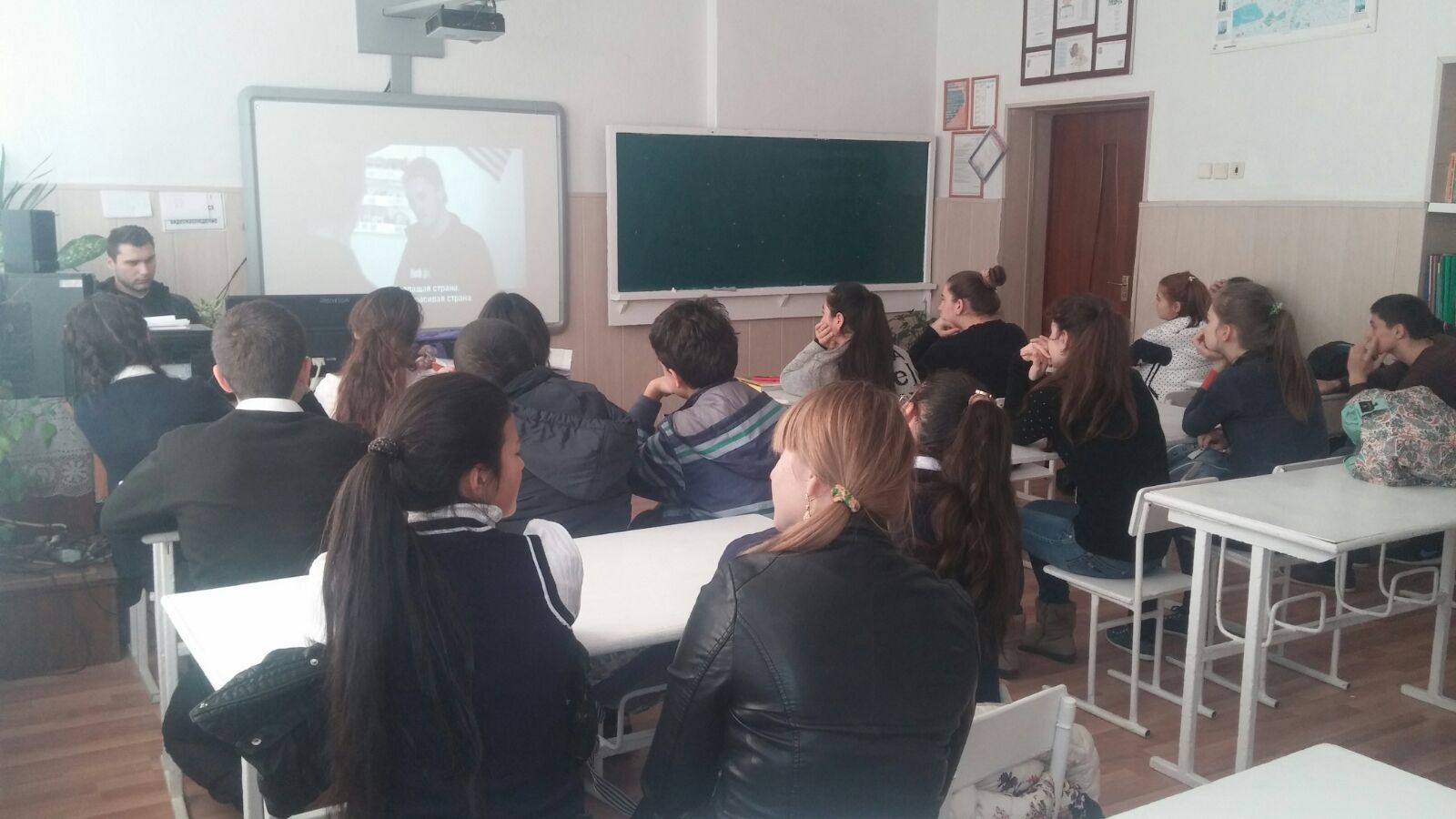 наименованиеОУмероприятиядатапроведенияк-вообучающихсяпринимавшихучастиеответств.текстовая часть отчетав свободной форме с описанием мероприятийМОУ «СОШ №2»с. п. ИсламейКлассный час16.11.15г235Кл.руководители1. 1-4 классы- «Поговорим о толерантности»2. 5-7 классы – «Толерантность- залог единства и целеустремленности страны»3. 8-11 классы- «Толерантность- это дружба», «Я и мир»Тренинг «Гармония в многообразии»19.11.15г30Заместитель директора по ВРВ рамках исполнения государственного контракта Управления по делам национальности ООО «Диарит» провели тренинг с учащимися 9-11 классов.Тренинг «T-shirt» 20.11.15г28Заместитель директора по ВРТреннинг со старшеклассниками провела представитель молодежного совета района Абрегова С.Анкетирование18.11.15г42Педагог-психолог Анкета об отношении учащихся к проявлениям экстремизма в современном обществе